De nouvelles initiatives en faveur de la jeunesse francophone d'Asie-PacifiquePhnom-Penh, Cambodge, le 11 octobre 2023 | En ce mois d’octobre, plusieurs événements exceptionnels dynamisent la jeunesse francophone d’Asie-Pacifique. Les étudiants découvriront les opportunités relatives à l'employabilité, à l'entrepreneuriat et à la mobilité dans l’espace francophone. Au niveau des universités, il s’agit de relever les standards de qualité de leur offre pédagogique dans un contexte de coopération francophone. Ces projets audacieux, menés par l'Agence Universitaire de la Francophonie (AUF) et ses partenaires, renouvelleront le paysage de l'enseignement supérieur en Asie-Pacifique où la pratique de la langue française s’impose comme un choix plutôt qu'une évidence.Célébrer la vitalité créatrice de la jeunesse francophone en Asie-PacifiqueA l’occasion du 30e anniversaire de sa présence en Asie-Pacifique, l’AUF lance le magazine « Polyphonies francophones ». Conçu et réalisé par les étudiants francophones, il résulte d'une collaboration inédite entre 17 Clubs Leaders Étudiants Francophones (CLEF) provenant de six pays asiatiques : Cambodge, Chine, Corée, Mongolie, Thaïlande et Vietnam. Il reflètera la diversité, la créativité et les aspirations des jeunes francophones de la région. Informer la jeunesse francophone sur les lieux de formation universitaire L'AUF présente la première cartographie exhaustive des offres de formation en français en Asie-Pacifique. Cette ressource en ligne offrira une vue d'ensemble complète et actualisée des 50 formations francophones offertes par les universités membres de l’AUF dans la région, informant sur les disciplines et les niveaux de formation. Les futurs étudiants y trouveront des informations complètes sur les cursus proposés, notamment les programmes, les conditions d'admission, les procédures d'inscription et les débouchés professionnels.Assurer une éducation de qualité et des opportunités de professionnalisation francophone uniques 92 recteurs d'universités, acteurs politiques et socio-économiques venant de 9 pays de la région, se réuniront le 12 octobre à Phnom-Penh (Cambodge). La réflexion portera sur deux thèmes majeurs : « l’employabilité et l'entrepreneuriat à l'université » et « les mobilités estudiantines au sein de l'espace francophone ». Ces débats généreront des recommandations qui seront transmises aux autorités politiques éducatives, aux recteurs d’universités, au monde socio-économique, aux étudiants et à la direction régionale de l’AUF. Des recommandations porteront sur la professionnalisation des études, l’employabilité et la généralisation d’une démarche entrepreneuriale au sein des formations universitaires. Le lien université-entreprise sera réaffirmé et le programme ENTREPRENDRE de l’AUF, qui vise à reconnaître aux étudiants francophones le statut d’“étudiant-entrepreneur”, sera au cœur des discussions. Ce statut, inédit en Asie, a déjà été expérimenté dans d’autres régions (Afrique, Afrique du Nord, Moyen-Orient et Caraïbe).D’autres recommandations porteront sur le programme de mobilités qui sera au centre des discussions de la 7ème Conférence ministérielle francophone le 2 novembre prochain à Québec (Québec). Ce programme vise à instituer entre les établissements d’enseignement supérieur, membres de l’AUF, des mobilités de courte durée et non-diplômantes. En l’absence d’une reconnaissance générale des diplômes en Asie-Pacifique, les établissements d’enseignement supérieur devraient s’engager à exploiter les ressources offertes par le réseau mondial de l’AUF pour instituer, sur la base de la parité, des places pour des mobilités sortantes contre des mobilité entrantes, courtes et non-diplômantes. Cette recommandation serait accompagnée de l’engagement des universités à valoriser, à leur retour, les étudiants qui ont effectué une telle mobilité, comme dans le cadre du programme européen Erasmus. Le Prof. Slim KHALBOUS, Recteur de l'AUF, déclare : « Ces initiatives témoignent de notre engagement envers la jeunesse francophone d'Asie-Pacifique qui sont les ambassadeurs de la francophonie dans cette région. Nous croyons en leur capacité de façonner l'avenir et nous sommes honorés de les accompagner dans leur parcours éducatif, entrepreneurial et professionnel. »Ces actions novatrices ouvrent de nouvelles perspectives pour la jeunesse francophone d'Asie-Pacifique et renforcent les liens de celle-ci au sein de la communauté francophone mondiale.À propos de l’AUF : L’Agence Universitaire de la Francophonie (AUF), créée il y a 60 ans, est aujourd’hui le premier réseau universitaire au monde avec plus de 1000 membres : universités, grandes écoles et centres de recherche dans près de 115 pays. Révélateur du génie de la Francophonie scientifique partout dans le monde, l’AUF, organisation internationale à but non lucratif, est aussi un label qui porte une vision pour un meilleur développement des systèmes éducatifs et universitaires : « penser mondialement la francophonie scientifique et agir régionalement en respectant la diversité ».Contact presse :DO Hoang Linh NgaChargée de communication AUF - Asie-Pacifique(084) 91 204 68 59do.hoang.linh.nga@auf.org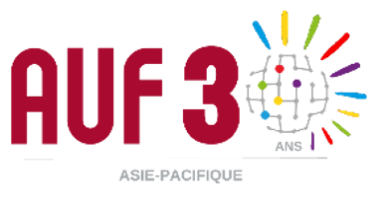 